	Our Savings Plan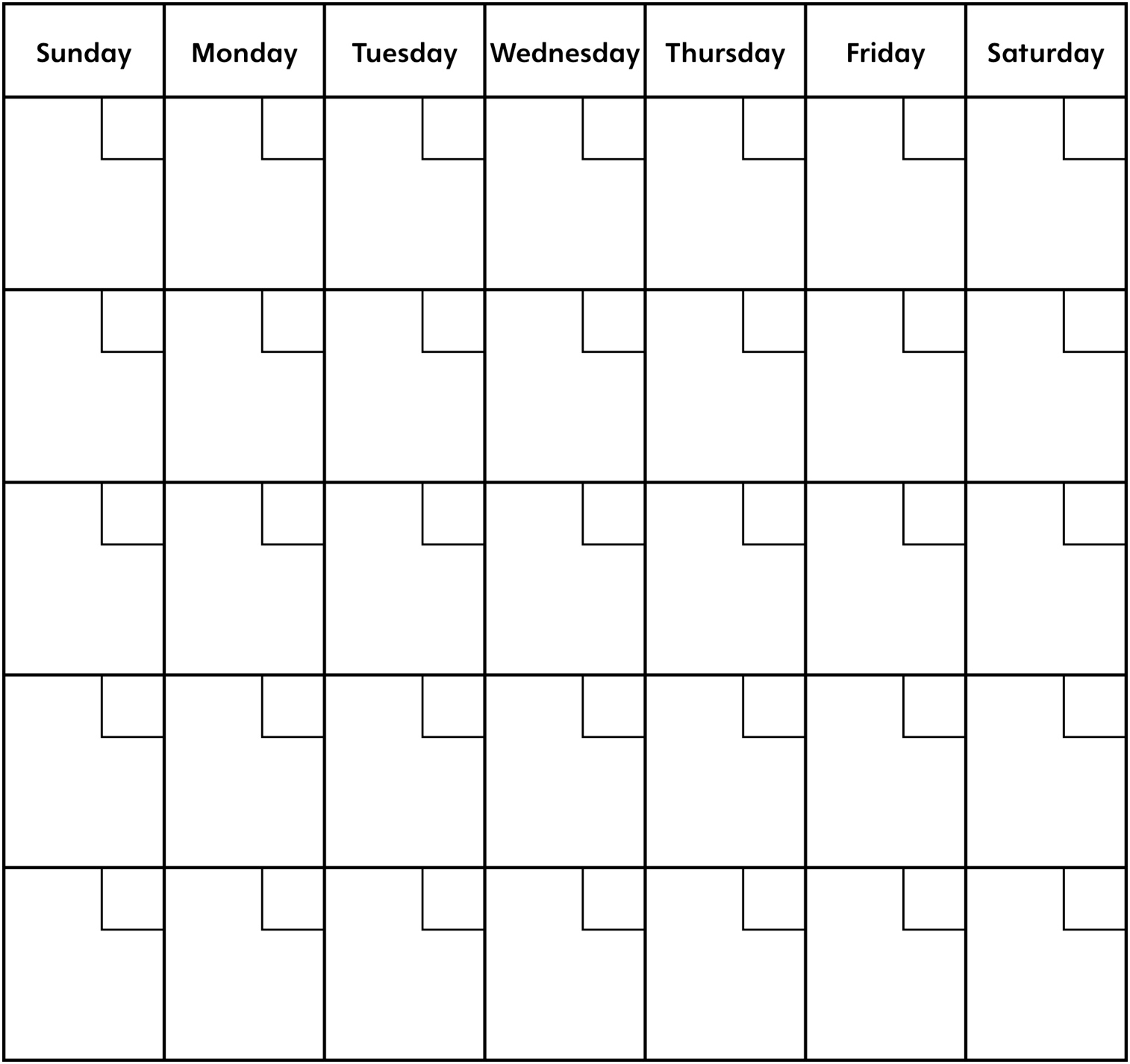 Money Student A saved: _____________  Money Student B saved: _____________  Total amount saved: _____________ 	Money spent: ______________ Amount left in savings: _________